ХАНТЫ-МАНСИЙСКИЙ АВТОНОМНЫЙ ОКРУГ - ЮГРАХАНТЫ-МАНСИЙСКИЙ РАЙОНДУМАРЕШЕНИЕ17.03.2017                                                                                                      № 92О работе по обеспечениюпоступления налоговыхплатежей и сборов в бюджет Ханты-Мансийского районав 2016 году Рассмотрев информацию о работе по обеспечению поступления налоговых платежей и сборов в бюджет Ханты-Мансийского района в 2016 году, Дума Ханты-Мансийского районаРЕШИЛА:1. Информацию о  работе по обеспечению поступления налоговых платежей и сборов в бюджет Ханты-Мансийского района в 2016 году принять к сведению согласно приложению к настоящему решению.2. Настоящее решение вступает в силу с момента его подписания.Председатель Думы Ханты-Мансийского района                                                      П.Н. Захаров17.03.2017Приложениек решению ДумыХанты-Мансийского районаот 17.03.2017 № 92О работе по обеспечению поступления налоговых платежей и сборов в бюджет Ханты – Мансийского района в 2016 годуУЧЕТ НАЛОГОПЛАТЕЛЬЩИКОВ (ЕГРИП, ЕГРЮЛ, ЕГРН).По состоянию на 01 января 2017 года Межрайонной ИФНС России № 1 по Ханты – Мансийскому автономному округу – Югре (далее – Инспекция) администрируется 281 юридическое лицо, зарегистрированных  на территории  Ханты-Мансийского района, 17 171 физических лица, из них 480 индивидуальных предпринимателей. В 2016 году зарегистрировано 11 юридических лиц, снято с учета 5. Поставлено на учет 145 индивидуальных предпринимателей, 77 прекратили предпринимательскую деятельность.В 2016 году поставлено на учет по месту жительства 639 физическое лицо, снято с учета 188. (К 2)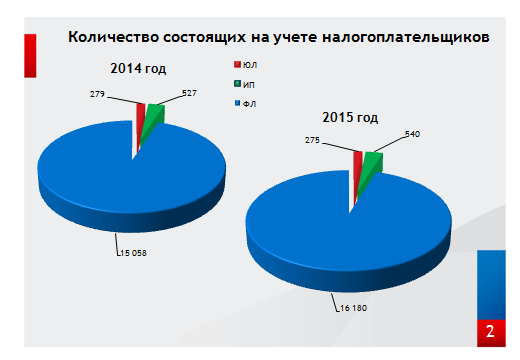 ПОСТУПЛЕНИЕ НАЛОГОВЫХ ПЛАТЕЖЕЙЗа 2016 год мобилизовано доходов в консолидированный бюджет Российской Федерации (без учёта ЕСН) 14,62 млрд. руб. Темп роста поступлений по сравнению с аналогичным периодом прошлого года (14,64 млрд. руб.) составил 99,8%.Из общего поступления налоговых платежей в федеральный бюджет поступило 589 млн. руб., что на 61% меньше аналогичного периода прошлого года (далее – АППГ) (1,5 млрд. руб.). Данное уменьшение обусловлено увеличением сумм возмещенного НДС.В бюджет Ханты-Мансийского автономного округа – Югры мобилизовано 10,8 млрд. руб., по сравнению с АППГ поступления (9,8 млрд. руб.) увеличились на 9,4% или 930 млн. руб. (что связано в основном с отменой льготы по налогу на имущество организаций для бюджетных учреждений с 01.01.2015).Поступления в бюджет муниципальных образований по сравнению с АППГ снизились 23 млн. руб. и составили 3,22 млрд. руб. Причина – изменение нормативов распределения между бюджетами бюджетной системы Российской Федерации с 01.01.2016 по налогу на доходы физических лиц.По состоянию на 1 января 2017 года в бюджет Ханты-Мансийского района мобилизовано доходов – 657 или 4% от поступлений в целом по Инспекции. По сравнению с АППГ поступления уменьшились на 14% (или на 104 млн. руб.). Динамика поступлений средств по сравнению с соответствующими периодами прошлых лет выглядит следующим образом:Динамика поступлений в бюджет Ханты-Мансийского района за годТаблица 1(тыс. руб.)(К 2)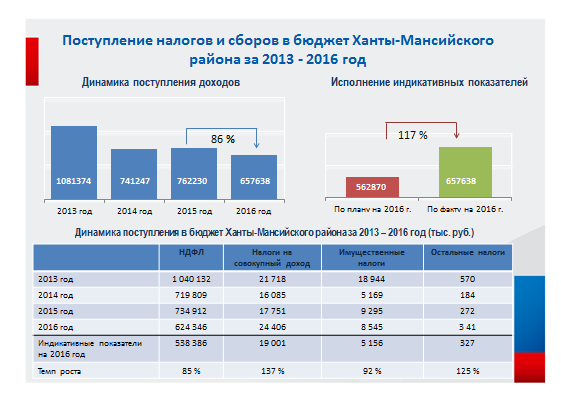 Основными налогами, формирующими бюджет Ханты-Мансийского района, являются:- налог на доходы физических лиц – 95% или 624 млн. руб.;- налоги на совокупный доход – 4% или 24 млн. руб.;- на долю имущественных налогов приходится – 1% или 8,5 млн. руб.Для Инспекции на 2016 год установлен индикативный показатель по мобилизации доходов в районный бюджет в сумме 562 млн. руб., исполнение составляет 117%. МЕРОПРИЯТИЯ ПО УРЕГУЛИРОВАНИЮ ЗАДОЛЖЕННОСТИПо состоянию на 01 января 2017 года задолженность (без имущественных налогов физических лиц, о них ниже) в бюджет района составила 97,6 млн. руб., в том числе по налогу 67,2 млн. руб.Структура задолженности на 01.01.2017Таблица 3 (тыс. руб.)В сравнении с аналогичным периодом прошлого года совокупная налоговая задолженность снизилась на 2 959 тыс. руб. или на 3,1%.Динамика изменения показателей задолженности на 01.01.2017 годаТаблица 4(тыс. руб.)Задолженность по налогам, зачисляемым в местный бюджет, приостановленная к взысканию на 01.01.2017 (без учета коэффициентов межбюджетного распределения)Таблица 5 (тыс. руб.)Положительная динамика по снижению задолженности наблюдается по следующим налогам:- прочие отмененные налоги (929 тыс. руб.);- денежные взыскания (штрафы) (5 тыс. руб.).Вместе с тем прирост задолженности допущен по таким налогам как:- налог на доходы физических лиц (2 259 тыс. руб.);- УСН (898 тыс. руб.);- ЕНВД (664 тыс. руб.);- земельный налог с юридических лиц (71 тыс. руб.);- ЕСХН (1 тыс. руб.).Динамика изменения задолженности в разрезе налоговТаблица 6 (тыс. руб.)Прирост задолженности по НДФЛ в основном обеспечен неуплатой текущих платежей в размере 10,1 млн. руб. обособленным подразделением «Средне-Назымский лицензионный участок КНГ-СЕРВИС» ИНН 8610012570, в отношении плательщика в Инспекцию по месту учета головной организации передан пакет документов для подготовки проекта заявления о признании должника банкротом.Прирост задолженности произошел по специальным налоговым режимам, суммарно (УСН+ЕНВД) допущен на 1 562 тыс. руб. Плательщики, допустившие основной прирост:ИП МИРЗАБОБОЕВ ГАЙРАТ ОДИЛОВИЧ – 0,4 млн. руб., направлено требование, срок для добровольного погашения – 20.10.2016. Прекратил деятельность в качестве ИП, дальнейшее взыскание в судебном порядке.ИП Евстратов Сергей Григорьевич - 0,17 млн. руб., доначисление по результатам камеральной проверки, направлено требование, срок для добровольного погашения – 26.09.2016. Прекратил деятельность в качестве ИП, дальнейшее взыскание в судебном порядке. Решение о взыскании в соответствии со статьей 48 вынесено 16.11.2016.ИП Простокишина Наталья Александровна – 0,15 млн. руб.  Решение о взыскании за счет имущества вынесено 18.12.2016.Организация работы с задолженностью юридических лици индивидуальных предпринимателейИнспекция в соответствии с законодательством для урегулирования задолженности по обязательным платежам в бюджетную систему Российской Федерации использует весь комплекс мер:Списание задолженности произведено на 74,3 млн. руб.Принудительное взыскание задолженности по обязательным
платежам в бюджетную систему Российской Федерации проводится в
максимально короткие сроки.По состоянию на 01 января 2017 года в адрес налогоплательщиков юридических лиц и предпринимателей направлено 12 174 требования на сумму 1 417 млн. руб., что на 2 946 требований больше, чем за аналогичный период прошлого года, по сумме меньше на 114 млн. руб. чем за аналогичный период прошлого года.Предъявлено к расчетным счетам налогоплательщиков 11 208 инкассовых поручений на сумму 556,0 млн. руб., что на 1 468 инкассовых поручений больше, чем за аналогичный период прошлого года, сумма задолженности, включенная в инкассовые поручения, снизилась на 412,4 млн. руб.Направлено 3 185 постановлений о взыскании за счет имущества налогоплательщика (ЮЛ и ИП) на сумму 307,9 млн. руб., в 2015 году соответственно было вынесено 1 337 постановлений на 587,5 млн. руб.Организация работы с задолженностью физических лиц, зачисляемой в местные бюджетыПо состоянию на 01 января 2017 года задолженность по имущественным налогам физических лиц, зачисляемым в местные бюджеты составила 32,8 млн. руб., в том числе по налогу 26,5 млн. руб., в сравнении с 01.12.2015 задолженность увеличилась на 1,7 млн. руб. или 5,6%.Увеличение задолженности связано с наступлением в декабре 2016 единого срока уплаты по имущественным налогам физических лиц. С начала года Инспекцией было направлено в судебные органы 4 613 заявлений о взыскании задолженности за счет имущества на сумму 44,5 млн. руб.Полученные в результате обращения в суд документы Инспекция направляет на взыскание работодателям или в службу судебных приставов, на текущий момент Инспекцией направлено на взыскание 1 410 судебных приказов на общую сумму 18,7 млн. руб. Из них 969 приказов на 15,5 млн. руб. направлено в службу судебных приставов, 441 приказ на 3,2 млн. руб. направлен на взыскание в адрес работодателей.Контроль за соблюдением интересов РФ как кредитора в делах по банкротству и в процедурах, применяемых в деле о банкротстве в 2016 годуПо состоянию на 01 января 2016 года в стадии процедуры банкротства находятся 26 должников, в том числе 25 юридических лиц и 1 индивидуальный предприниматель. В стадии конкурного производства – 20 должников. Общая сумма задолженности, приостановленная к взысканию в связи с введением процедур банкротства, составляет 538,7 млн. руб.Кроме того, еще на рассмотрении суда находятся заявления о признании должников банкротами в отношении плательщиков с суммой задолженности порядка 110 млн. руб. (ЗАО «ХМСЭМ», НРО «Колмодай»).Руководители двух юридических лиц привлечены к административной ответственности, предусмотренной частью 5 статьи 14.13 Кодекса Российской Федерации об административных правонарушениях в виде наложения административного штрафа в размере 5 тыс. руб., всего вынесено 7 протоколов по части 5 статьи 14.13 Кодекса Российской Федерации об административных правонарушениях, работа по которым в настоящее время продолжается.Инспекцией на постоянной основе проводится анализ дел по банкротству на предмет исполнения арбитражными управляющими статей Закона о банкротстве. 	В текущем году подано 2 жалобы на действия арбитражных управляющих в процедурах банкротства. По результатам рассмотрения одной из них отказано в удовлетворении, в отношении второй рассмотрение назначено на 29.01.2017.В текущем году подано 3 заявления о привлечении к субсидиарной ответственности руководителей должника. Двое привлечены к субсидиарной ответственности на общую сумму 4,5 млн. руб., а в отношении третьего заявление ещё не рассмотрено судом.Также в текущем году в правоохранительные органы были направлены на рассмотрение материалы по статье 199.2, уголовное дело возбуждено.Кроме того в процедурах банкротства находятся 7 физических лиц, в отношении 5-ти из них введена процедура реализации имущества, в отношении 2-х процедура реструктуризации долгов. Требования по обязательным платежам в бюджетную систему, включенные в реестр требований кредиторов, составляют 296 тыс. руб. Как правило, основной объем задолженности, включенный в реестр требований кредиторов - это обязательства должника по кредитным договорам перед банками.По состоянию на 01.01.2017 произведено погашение задолженности, включенной в реестр требований кредиторов на сумму 0 тыс. руб., однако погашено задолженности по текущим платежам в сумме 261,6 млн. руб., погашено задолженности по обязательным платежам и денежным обязательствам перед Российской Федерацией, после принятия решения о подаче заявления в суд о признании должника банкротом до введения первой процедуры банкротства – 6,9 млн. руб.ОЦЕНКА ЭФФЕКТИВНОСТИ КОНТРОЛЬНОЙ РАБОТЫ.За 2016 год в бюджетную систему Российской Федерации поступило всего 110,9 млн. руб. или 30,3% от суммы платежей дополнительно начисленных платежей на основании решений, вступивших в силу в 2016 году (за отчетный период доначислено 365,8 млн. руб.). К(5)  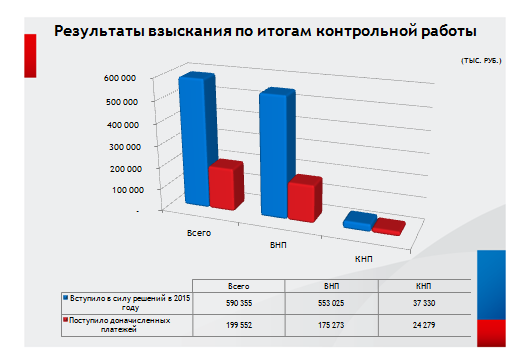 Таблица 4По результатам выездных налоговых проверок в отчетном периоде в бюджетную систему РФ поступило 80 794 тыс. руб., что составляет 27,9% от общей суммы платежей, дополнительно начисленных на основании решений, вступивших в силу в 2016 году (289 817 тыс. руб.).По результатам камеральных налоговых проверок в бюджетную систему РФ поступило (взыскано) 30,1 млн. руб., или 65% от суммы доначисленных платежей (75,9 млн. руб.).Неполное поступление дополнительно начисленных платежей по результатам выездных налоговых проверок связано с принятием судом обеспечительных мер в виде приостановления взыскания сумм и введением процедур банкротства.ОРГАНИЗАЦИЯ РАБОТЫ ПО КОНТРОЛЮ ЗА ПРИМЕНЕНИЕМ КОНТРОЛЬНО – КАССОВОЙ ТЕХНИКИ.В 2016 году Инспекцией проведено 262 проверок в сфере деятельности по осуществлению наличных расчетов с населением и приему платежей от физических лиц. В ходе 251 проверок выявлены нарушения, за которые предусмотрена административная ответственность по статьям 14.5, 15.1 КоАП Российской Федерации. Результативность контрольных мероприятий составила 96%.Сумма предъявленных за 2015 год штрафных санкций за нарушения в сфере применения контрольно-кассовой техники составила 769 тыс. руб., из них взыскано 876 тыс. руб., уровень взыскания составил 114%.Эффективность результативных проверок в отчетном периоде составила 3.1 тыс. руб. на 1 проверку.Наименование налогаПоступило за 2013 годПоступило за 2013 годПоступило за 2014 годПоступило за 2014 годПоступило за 2015 годПоступило за 2015 годПоступило за 2016 годПоступило за 2016 годДинамика 2016 к 2015Динамика 2016 к 2015Наименование налогаСуммаУд. Вес %СуммаУд. Вес %СуммаУд. Вес %СуммаУд. Вес %%СуммаНДФЛ1 040 13296719 80997734 91297624 3469585-101 566Налоги на совокупный доход21 718216 085217 751224 40641376 655Имущественные налоги18 9442516919 29518 545192-750Остальные налоги570018402720341012569ВСЕГО1 081 374100741 247100762 230100657 63810086- 104 592 ПоказательНалогПеняШтрафИтогоЗадолженность67 20423 9476 47197 622в т.ч. юр. лиц65 51323 1396 05494 706в т.ч. физ. лиц1 6918084172 916Урегулированная задолженность (включенная в требования за последний год, приостановленная не учитывается)16 0342 75899419 786Отношение урегулированной задолженности к общей, %23,8%11,5%15,3%20,3%Показатель01.01.201601.01.2017Рост+, спад-%Задолженность94 66397 6222 9593,1%Урегулированная задолженность19 786Отношение урегулированной задолженности к общей, %20,3%ПлательщикналогпеништрафВсегоОснованиеООО "ПРАВДИНСКАЯ ГЕОЛОГОРАЗВЕДОЧНАЯ ЭКСПЕДИЦИЯ"118 87542 86211 500173 573Введена процедура банкротства – конкурсное производствоООО "БЛЗК"8 9152 72049512 130Введена процедура банкротства – конкурсное производствоОбщий итог128 12645 58211 995185 703НАЛОГна 01.01.2016на 01.01.2017Прирост (+), снижение (-) за годПрирост (+), снижение (-) за годНАЛОГна 01.01.2016на 01.01.2017тыс. руб%НДФЛ88 21390 4722 2592.6%УСН2 6393 53789834.0%ЕНВД1 2961 96066451.2%ЕСХН45125.0%Земельный ЮЛ851922718.3%Денежные взыскания (штрафы)112107-5-4.5%Прочие отмененные налоги1 548619-929-60.0%Итого:94 66397 6222 9593.1%Налогна 01.01.2016на 01.01.2017прирост/снижение, тыс. руб.прирост/снижение, %Налог на имущество физических лиц, в т.ч.18 75818 370-388-2.1%   налог15 92914 647-1 282-8.0%   пени2 8293 72389431.6%Земельный налог физических лиц, в т.ч.12 31814 4332 11517.2%   налог10 37411 9111 53714.8%   пени1 9442 52257829.7%ВСЕГО31 07632 8031 7275.6%ПоказательВсего, тыс.руб.по выездным проверкампо камеральным проверкамВступило в силу решений в 2016 году365 777289 81775 960Поступило доначисленных платежей110 91480 79430 118